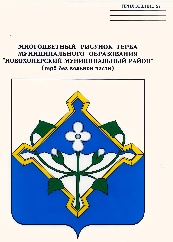 ЗаключениеРевизионной комиссииНовохоперского муниципального районаВоронежской областина проект решения Совета народных депутатов Новохоперского муниципального района «О районном бюджете на 2023 год и на плановый период 2024 и 2025 годов»НОВОХОПЕРСК2022г.ЗАКЛЮЧЕНИЕ № 2-13/1.6 – 2022о  результатах проведения  экспертно - аналитического мероприятия «Проведение экспертизы и подготовка заключения на проект решения о бюджете района на 2023 год и плановый период 2024-2025 годов»08 декабря 2022 года.1. Общие положенияЗаключение ревизионной комиссии Новохопёрского муниципального  района Воронежской области на проект решения Совета народных депутатов «О районном бюджете на 2023 год и на плановый период 2024 и 2025 годов» (далее – Заключение) подготовлено в соответствии с Бюджетным кодексом Российской Федерации (далее - БК РФ), Федеральным законом от 07.02.2011 № 6-ФЗ «Об общих принципах организации и деятельности контрольно-счетных органов субъектов Российской Федерации и муниципальных образований», Уставом Новохопёрского муниципального района Воронежской области, Положением «О бюджетном процессе в Новохопёрском муниципальном районе», ст.8 Положения «О ревизионной комиссии Новохопёрского муниципального района Воронежской области» и пунктом 1.6 плана работы ревизионной комиссии Новохопёрского муниципального  района на 2022 год.Состав документов и материалов, представленных одновременно с проектом решения, соответствуют перечню, установленному ст. 42 Положения «О бюджетном процессе в Новохопёрском муниципальном районе», утвержденного решением Совета народных депутатов Новохопёрского муниципального района Воронежской области «Об утверждении Положения «О бюджетном процессе в Новохопёрском муниципальном районе» от 12.03.2021 г. №247, и ст. 184.2 БК РФ. Структура и содержание представленного проекта решения Совета народных депутатов Новохоперского муниципального района Воронежской области «О районном бюджете 2023 год и на плановый период 2024 и 2025 годов» соответствуют требованиям Бюджетного кодекса Российской Федерации.При подготовке Заключения ревизионная комиссия Новохопёрского муниципального района Воронежской области (далее – Ревизионная комиссия) учитывала необходимость реализации положений, содержащихся в Указах Президента Российской Федерации от 07.05.2018 № 204 «О национальных целях и стратегических задачах развития Российской Федерации на период до 2024 года» и от 21.07.2020 № 474 «О национальных целях развития Российской Федерации на период до 2030 года», стратегических мер, Концепции долгосрочного социально-экономического развития Российской Федерации и Стратегии комплексного социально-экономического развития Новохоперского муниципального района Воронежской области. В ходе работы над Заключением использованы результаты контрольных и экспертно-аналитических мероприятий, проведенных Ревизионной комиссией в 2022 году, а также информация, представленная по запросам Ревизионной комиссии отделом финансов администрации Новохоперского муниципального района, сектором экономико-инвестиционного развития администрации муниципального района, отделом по управлению муниципальным имуществом и земельными отношениями администрации муниципального района.2. Параметры прогноза основных показателей социально-экономического развития Новохопёрского муниципального района Представленный одновременно с проектом решения прогноз социально-экономического развития Новохопёрского муниципального района (далее – Прогноз) разработан на трехлетний период (2023 год и на плановый период 2024 и 2025 годов), что соответствует требованиям ст. 173 БК РФ. Прогноз базируется на анализе основных тенденций экономики и бюджетного сектора в 2020 - 2021 годах, ожидаемых итогах социально-экономического развития Новохоперского муниципального района в 2022 году.Согласно Прогнозу социально-экономическое положение Новохоперского муниципального района в 2022 году под воздействием внешних негативных факторов ожидается снижение динамики основных показателей социально-экономического развития района, уже в 2023 году начнется восстановительный рост. По данным Прогноза объем продукции (товаров, работ, услуг) промышленного производства, отгруженных (выполненных) предприятиями Новохопёрского муниципального района, в 2022 году составит 8 016,9 млн. рублей (в действующих ценах), к 2025 году он увеличится до 8 655,1 млн. рублей. Объем производства сельскохозяйственной продукции хозяйствами всех категорий составит в 2022 году 1 403,1 млн. рублей, к 2025 году он увеличится до 2 110,0 млн. рублей. Объем инвестиций в основной капитал в 2022 году составит 1 386,5 млн. рублей, к 2025 году он снизится до 1 613,7 млн. рублей. Темпы роста (по сравнению с предыдущим годом) основных социально-экономических показателей развития Новохоперского муниципального района по годам планового периода составят (диаграммы 1-5):- индекс промышленного производства – 100,4%, 102,5%, 101,4%;- продукция сельского хозяйства – 103,4%, 102,6%, 104,8%;- инвестиции в основной капитал – 102,3%, 96,5% , 99,9%.- оборот розничной торговли – 102,5%, 104,9%, 103,8%; - объем платных услуг населению – 102,9%, 104,5%, 101,5%.Диаграммы 1-5Темпы роста социально-экономических показателей Новохоперского муниципального района в 2020-2025 годах (в % к предыдущему году в сопоставимых ценах)Итого, в прогнозном периоде (2025 год  к 2022 году) инвестиции в основной капитал снизятся на 1,4% (в сопоставимых ценах), объем продукции (товаров, работ, услуг) промышленного производства увеличится на 4,4%, объем производства сельскохозяйственной продукции вырастет на 11,2%, прирост оборота  розничной торговли на 11,6%, объем платных услуг населению – на 9,1%.Среднегодовой индекс потребительских цен согласно материалам прогноза планируется к постепенному снижению с 16,7% в 2022 году до 9,0% в 2023 году, 4,5% в 2024 году, 4,0% в 2025 году. Анализ прогноза показывает, что наблюдается весьма сдержанная динамика по показателям, характеризующим уровень жизни населения.В 2022 году ожидается рост реальных располагаемых денежных доходов (денежные доходы, скорректированные на уровень инфляции) на 1,6%, в 2023 году прогнозируется их снижение на 1,2%,  в 2024 году темп их  роста увеличится до 103,8%, а в 2025 году – 100,3%. Таким образом, прирост за весь прогнозный период составит 4,5%.Динамика изменения индекса потребительских цен, среднемесячной реальной заработной платы и реальных располагаемых денежных доходов населения приведена на диаграмме 6:Диаграмма 6Динамика темпов роста  среднемесячной реальной заработной платы, реальных денежных доходов населения и индекса потребительских цен за период с 2017 года (в процентах)Также ожидается увеличение размера реальной заработной платы: за 2023 - 2025 годы незначительный прирост составит 0,1%, среднемесячные реальные денежные доходы на душу населения за 2023 – 2025 годы возрастут на 4%, что позволит сохранить положительную динамику потребительского спроса.В текущем году ожидается увеличение прогнозируемого объема налоговой базы районного бюджета - фонда оплаты труда. Так, при составлении прогноза на 2022 - 2024 годы предполагалось, что в 2022 году фонд оплаты труда по району составит 2 738,2 млн. рублей, однако по оценке, приведенной в прогнозе, его годовой объем не превысит 2 698,2 млн. рублей. Прогнозные значения фонда оплаты труда, характеризующие налоговую базу, на 2023-2025 годы, аналогично, скорректирован в сторону увеличения (диаграмма 7).Диаграмма 7.Сравнение прогнозируемых объемов фондаоплаты труда (тыс. рублей)Динамика относительных основных показателей социально-экономического развития Новохопёрского муниципального района приведена также в приложении 1.Демографическая ситуация в Новохопёрском муниципальном районе, несмотря на сформировавшиеся в последние годы положительные тенденции в ее развитии, остается сложной. Под влиянием естественной убыли население района продолжает сокращаться. За 2021 год численность постоянного населения уменьшилась на 467 человек или на 1,3%. В 2022 г. ожидаемое уменьшение среднегодовой численности населения по сравнению с 2021 годом составит 463 человек или 1,3%. Согласно данным Прогноза в последующие 2023-2025 годы среднегодовая численность постоянного населения в районе снизится с 35900 человек в 2022 году до 34882 человек в 2025 году. Уменьшение численности населения вызвано естественной убылью, а также механической убылью населения. Помимо естественной убыли на численность населения влияют и миграционные процессы, в последние годы заметно снизился приток граждан из ближнего зарубежья, а число выезжающих с территории района увеличилось. В основном это молодежь, которая после окончания высших и среднеспециальных учебных заведений остается работать в городах по месту учебы.По прогнозу, в 2023-2025 годах численность трудовых ресурсов района сокращается. Численность трудовых ресурсов на территории района  составила в 2021 году 22534 человек, в 2022 году ожидаемая численность – 22447 человек, снижение к 2021 году на 87 человек. В структуре трудовых ресурсов в 2021 году  83,2 % занимает трудоспособное население в трудоспособном возрасте и 16,8 % - лица старших возрастов. Сравнение данных приведено в таблице 1.Таблица 1  (чел.)Диаграмма 8.Прогнозные и фактические данные среднегодовогоиндекса потребительских ценДанные о достоверности Прогноза основных показателей социально-экономического развития Новохопёрского муниципального района за 2016-2022 годы представлены в приложении 2.Анализ соответствия прогнозных и фактических величин отдельных социально-экономических показателей за 2018-2021 годы представлен также на  диаграмме 8 и в таблице 2.Сравнительный анализ динамики приведенных показателей, сложившейся в указанный период, показывает их ежегодное (иногда - значительное)  отклонение от прогнозируемых значений.Таблица 2Рекомендации Ревизионной комиссии: в целях соблюдения требования статьи 37 БК РФ, принципов бюджетирования, ориентированного на результат необходимо повышать степень надежности прогноза социально-экономического развития.3. Общая характеристика проекта решения «О районном бюджете на 2023 год и на плановый период 2024 и 2025 годов»Формирование доходов районного бюджета на 2023 год и на плановый период до 2025 года осуществлялось на основе сценарных условий социально-экономического развития района, с учетом оценки поступлений доходов в 2022 году и динамики поступлений за ряд лет.Проект решения сформирован с учетом изменений федерального и регионального законодательства, вступающих в действие с 2023 года.При формировании «базовых» объемов бюджетных ассигнований на 2023–2025 годы учитывалось:- выполнения требований федерального законодательства по повышению минимального размера оплаты труда (в соответствии с проектом Федерального Закона «О внесении изменений в Федеральный закон «О прожиточном минимуме в Российской Федерации» и статью 1 Федерального закона «О минимальном размере оплаты труда» размер МРОТ на 2023 год составит 16 242 рублей); - сохранения определенных в «майских» указах Президента Российской Федерации показателей соотношений средней заработной платы «указных» категорий работников к доходу от трудовой деятельности по региону ;                - ежегодной индексацией с 1 октября заработной платы работников бюджетной сферы, не поименованных в «майских» указах Президента России: в 2023 году на 5,5%, в 2024- на 4%, в 2025 году – на 4%;- ежегодной индексацией на прогнозный уровень инфляции (в 2023 году – на 5,5%, в 2024 году – на 4,6%, в 2025 году – на 4%) социально-значимых расходов;- роста цен (тарифов) на услуги компаний инфраструктурного сектора:электрическая энергия в 2023 году (с 01.12.2022) на 9,0%,                 в 2024 году (с 01.07.2024) на 6,0 %, в 2025 году (с 01.07.2025) – на 5,0 %;газ природный в 2023году (с 01.12.2022 года) на 8,5%, в 2024-2025 годах ( с1 июля соответствующего года ) на 7,0% ежегодно;тепловая энергия, водоснабжение и водоотведение в 2023 году (с 01.12.2022 года) на 9,0%, в 2024 году ( с 01.07.2024 года) на 6,3 %, в 2025 году ( с 01.07.2025 года) на 5,3%;- уточнения законодательно установленного объема бюджетных ассигнований в связи с изменением численности (контингента) получателей социальных выплат и пособий, грантов;- планирования в полном объеме средств, предусмотренных на реализацию национальных проектов (программ) и федеральных проектов, входящих в состав национальных проектов (программ) в рамках достижения целей и задач, поставленных в Указах Президента Российской Федерации          от 07.05.2018 № 204 «О национальных целях и стратегических задачах развития Российской Федерации на период до 2024 года» и от 21 июля 2020 года № 474 «О национальных целях развития Российской Федерации на период до 2030 года»; - проведение мероприятий по приоритизации и оптимизации бюджетных расходов, не отнесенных к социально-значимым и первоочередным расходам;	- соблюдения предельных уровней софинансирования расходного обязательства Новохопёрского муниципального района Воронежской области на 2023 - 2025 годы;	- реализации мероприятий, связанных с обеспечением приоритетных решений (поручений) Президента Российской Федерации и Правительства Российской Федерации, губернатора и правительства Воронежской области, главы муниципального района;- планирования расходов на бюджетные инвестиции исходя из первоочередного обеспечения финансированием объектов, реализуемых в рамках национальных проектов, объектов с софинансированием из федерального и областного бюджета, переходящих объектов капитального строительства и реконструкции в целях недопущения образования кредиторской задолженности и контрактов, необеспеченных лимитами, вновь начинаемых приоритетных социально-значимых объектов;- планирования расходов дорожного фонда исходя из прогнозируемого объема доходов районного бюджета, формирующих дорожный фонд.При планировании бюджетных ассигнований для финансового обеспечения муниципальных заданий на 2023 год и на плановый период 2024 и 2025 годов на оказание (выполнение) муниципальными учреждениями района муниципальных услуг (работ) учтены общие подходы к формированию расходов районного бюджета на очередной финансовый год и плановый период.В целях обеспечения преемственности и предсказуемости бюджетных проектировок, создания правовой основы для заключения многолетних муниципальных контрактов, формирования среднесрочных ориентиров для бизнеса и в соответствии с требованиями пункта 4 статьи 169 Бюджетного кодекса Российской Федерации и статьей 33 Положения о бюджетном процессе в Новохоперском муниципальном районе проект районного бюджета сформирован на три года: на очередной 2023 год и на плановый период 2024 и 2025 годов. В ст. 1 проекта решения предлагается утвердить основные параметры районного бюджета на 2023 год и на плановый период 2024 и 2025 годов в следующих размерах (таблица 3): Таблица 3Доходы районного бюджета на 2023 год прогнозируются в сумме 1828247,1 тыс. рублей, что на 474 469,8 тыс. рублей или 35% выше ожидаемых поступлений 2022 года, в том числе: – налоговые и неналоговые доходы – 230651,5 тыс. рублей (на 77 755,8 тыс. рублей (25,2%) ниже ожидаемых поступлений 2022 года); – безвозмездные поступления – 1 597 595,6 тыс. рублей (на 552 225,6 тыс. рублей (52,8%) выше ожидаемых поступлений 2022 года), из них: 1597510,6 тыс. рублей – из областного бюджета.На 2024 и 2025 годы доходы прогнозируются в сумме 1528242,2 тыс. рублей (83,6% к предыдущему году) и 1293420,4 тыс. рублей (84,6%), соответственно.Проведенным анализом основных показателей ожидаемого исполнения районного бюджета за 2022 год и проекта решения о бюджете на 2023 год и плановый период 2024 и 2025 годов установлено, что в текущем году бюджет Новохоперского муниципального района, как и в предыдущие годы, остается высокодотационным. Но в течение финансового года после распределения субсидий доля межбюджетных трансфертов может значительно возрасти.Расходы районного бюджета в 2023 году предусмотрены в сумме 1 860 247,1 тыс. рублей и по сравнению с ожидаемым исполнением 2022 года возрастут на 498 885,6 тыс. рублей или 36,6%. Динамика основных показателей районного бюджета отражена на диаграмме 9.Диаграмма 9Динамика основных параметров районного бюджетав 2019 - 2025 годах (млн. рублей)Дефицит бюджета прогнозируется в сумме 32 000,0 тыс. рублей, или 13,9 % к предполагаемому годовому объему доходов районного бюджета без учета суммы безвозмездных поступлений из бюджетов других уровней, что не превышает верхнего предела дефицита, установленного ст. 92.1 БК РФ 10%).Расходы на 2024–2025 годы предусмотрены в сумме 1 528 242,2 тыс. рублей (112,2% к предыдущему году) и 1 293 420,4 тыс. рублей 84,6%), соответственно.Получение бюджетных кредитов от других бюджетов бюджетной системы в валюте Российской Федерации для финансирования дефицита бюджета и погашения существующих долговых обязательств не планируется;- для сбалансирования бюджета планируется использовать остатки средств на счетах по учету средств бюджета в 2023 году в сумме 32 000,0 тыс. рублей, в 2024 году и 2025 годах остатки не запланированы.Проектом решения предусмотрено предоставление бюджетных кредитов бюджетам поселений в 2023 году в сумме 20 000,0 тыс. рублей, на 2024–2025 годы на следующие цели:- покрытие временных кассовых разрывов, возникающих при исполнении бюджетов поселений - на срок до одного года.Плату за пользование бюджетными кредитами установлена в размере 0,1 процента годовых.Возврат бюджетами поселений указанных и ранее полученных кредитов запланирован в 2023 году в сумме 20 000,0 тыс. рублей, в 2024 и 2025 годах – по 10 000,0 тыс. рублей.4. Муниципальный долг и расходы на его обслуживаниеОжидаемый объем муниципального долга Новохоперского муниципального района по состоянию на 01.01.2023 отсутствует. На 01.01.2024 г. верхний предел долга предусматривается в сумме 0,0 тыс. рублей, на 01.01.2025г. – 0,0  тыс. рублей, на 01.01.2026г. – 0,0   тыс. рублей.Снижение объема муниципального долга связано с выполнением условий соглашений о предоставлении бюджету Новохопёрского муниципального района из областного бюджета бюджетных кредитов для частичного покрытия дефицита бюджета Новохоперского муниципального района, заключенных с Департаментом финансов Воронежской области. Предоставление муниципальных гарантий в 2023 году и плановом периоде не планируется.5. Доходы районного бюджета Отраженные в проекте решения доходы отнесены к группам, подгруппам и статьям классификации доходов бюджетов РФ по видам доходов в соответствии с положениями ст.ст. 20, 41, 42 БК РФ и Порядка формирования и применения кодов бюджетной классификации РФ, их структуре и принципах назначения утвержденный приказом Минфина России от 24.05.2022 № 82н. На основании требований статьи 184.1 БК РФ ст. 4 проекта решения установлен перечень главных администраторов доходов районного бюджета. Характеристика доходной части приведена в таблице 4. Таблица 4  тыс. рублейНалоговые и неналоговые доходы (с учетом доходов дорожного фонда Новохоперского муниципального района) на 2023 год планируются в сумме 230651,5 тыс. рублей, что на 77 755,8 тыс. рублей или на 25,2% меньше ожидаемого исполнения бюджета 2022 года. При этом налоговые доходы уменьшатся на 10 044,1 тыс. рублей (4,5%), а неналоговые поступления снизятся на 67 711,7 тыс. рублей (63,8%).Объем налоговых и неналоговых доходов в 2024 году увеличится и предполагается в размере 236 110,6 тыс. рублей (102,4% к предыдущему году), в 2025 году объем последовательно возрастает – 247 076,6 тыс. рублей (104,6%). На долю Налоговые и неналоговые доходы в 2022 году приходится 12,6% общего объема доходов бюджета.Безвозмездные поступления на 2023 год прогнозируются в сумме 1 597 595,6 тыс. рублей, что на 552 225,6 тыс. рублей (52,8%) выше ожидаемых поступлений 2022 года. На 2024 год объем безвозмездных поступлений планируется в сумме 1 292 131,6 тыс. рублей со снижением к предыдущему году на 19,1% (305 464,0 тыс. рублей), в 2025 году 1 046 343,8 тыс. рублей с сокращением на 19% (245 787,8 тыс. рублей).Безвозмездные поступления из областного бюджета предусмотрены проектом на 2023 год в сумме 1 597 510,6 тыс. рублей, на 2024 год – 1 292 046,6 тыс. рублей, на 2025 год – 1 046 258,8 тыс. рублей. Объемы межбюджетных трансфертов спрогнозированы в соответствии с проектом закона «Об областном бюджете на 2023 год и на плановый период 2024 и 2025 годов». На долю безвозмездных поступлений приходится 87,4% общего объема доходов бюджета. Из запланированного на 2023 год объема безвозмездных поступлений лишь 8,1% (130 021,0 тыс. рублей) составляют дотации (на выравнивание бюджетной обеспеченности – 128 579,0 тыс. рублей). Остальные 91,9% составляют субсидии, субвенции и иные межбюджетные трансферты, имеющие целевой характер, порядок расходования которых определяется областным законодательством.Динамика поступления и структура доходов представлены на диаграммах 10 и 11.Диаграмма 10Динамика доходов районного бюджета в 2022-2025 годахмлн. руб.Кроме того, в составе доходов районного бюджета на 2023 год запланировано поступление межбюджетных трансфертов, передаваемых из бюджетов поселений на осуществление части полномочий по решению вопросов местного значения в соответствии с заключенными соглашениями, в сумме 362,7 тыс. рублей.Диаграмма 11Структура доходов районного бюджетав 2023 годуПеречень видов доходов, нормативы отчислений от регулирующих налогов, ставки по налогам и сборам соответствуют положениям БК РФ и бюджетной классификации.5.1. Налоговые доходыОбъем налоговых доходов на 2023 год (с учетом доходов дорожного фонда Новохоперского муниципального района) запланирован в сумме 192 211,5 тыс. рублей, что на 10 044,1 тыс. рублей (5%) ниже ожидаемого исполнения 2022 года. Доля налоговых доходов в общей сумме налоговых и неналоговых доходов в 2023 году составит 83,3%.В 2024 году налоговые доходы прогнозируются в сумме 201 820,6 тыс. рублей (105% к предыдущему году), в 2025 году – 212 636,6 тыс. рублей (105,4%). Налоговые доходы сформированы на основании прогноза социально-экономического развития Новохоперского муниципального района, методики расчета доходов консолидированного бюджета области, утвержденной Законом Воронежской области от 17.11.2005 № 68-ОЗ «О межбюджетных отношениях органов государственной власти и органов местного самоуправления в Воронежской области» и в условиях действующего на день внесения проекта решения в Совет народных депутатов Новохоперского муниципального района законодательства о налогах и сборах и бюджетного законодательства Российской Федерации. Также в Проекте учтены изменения федерального и регионального законодательства, вступающие в действие с 2023 года. Нормативы распределения доходов между бюджетами бюджетной системы РФ предусмотрены в проекте решения в соответствии с требованиями ст.ст. 61.1, 62, 63 БК РФ. В расчетах доходной части бюджета учитывалась собираемость доходов в полном объеме. Также предусмотрено погашение недоимки по налоговым платежам. Следует отметить, что в текущем году наметилась положительная динамика ее сокращения. По сравнению с уровнем на начало года недоимка по налогам снизилась на 5 235,1 тыс. рублей (27,9%). Вместе с тем, ее объем по состоянию на 01.10.2022г. все еще составляет значительную сумму – 13 543,0 тыс. рублей, из которой, необходимо отметить, большая часть – более 80% - приходится на налоги, в полном объеме зачисляемые в доход областного бюджета (транспортный налог, налог на имущество организаций и др.), а также в доходы бюджетов поселений (земельный налог и налог на имущество физических лиц).Главными администраторами налоговых доходов районного бюджета являются органы государственной власти РФ – Федеральная налоговая служба и Федеральное казначейство. Данные о поступлениях по видам налоговых доходов в 2022–2024 годах представлены в таблице 5. Таблица 5    тыс. рублейПоступление основных видов налоговых доходов в 2023–2025 годах приведено на диаграмме 12.Диаграмма 12Поступление основных видов налоговых доходов в 2022-2025 годах (млн. рублей)Снижение налоговых доходов в 2023 году по сравнению с ожидаемым исполнением 2022 года предполагается за счет уменьшения поступлений налога на доходы физических лиц.Диаграмма 13Структура налоговых доходов районного бюджетав 2023 годуВ структуре налоговых доходов основным источником в 2023 году, как и в предыдущие годы, является налог на доходы физических лиц – 78,6% налоговых доходов (диаграмма 13).5.1.1.Поступление налога на доходы физических лиц в районный бюджет в 2023 году прогнозируется в объеме 151 185,0 тыс. рублей, со снижением к ожидаемому исполнению 2022 года на 11 315,0 тыс. рублей (7%). Уменьшение обусловлено разовым поступлением налога на доходы физических лиц в сумме 16 700,0 тыс. руб. по акту камеральной проверки за 2020 и 2021 годы ИП С.Н. Пащенко. В соответствии с прогнозом социально-экономического развития района в 2023 году фонд начисленной заработной платы составит 2 828 832 тыс. рублей, что на 130 610 тыс. рублей выше оценки 2022 года. При этом численность работников продолжит сокращаться: по оценке 2022 года она составит 6 731 человек, по прогнозу на 2023 год – 6 695 человек, 2024 год – 6 648 человек, 2025 год – 6 609 человек. В 2024 году поступление налога прогнозируется в сумме 158 724,5 тыс. рублей или 105% к предыдущему году, в 2025 году – 166 669,0 тыс. рублей (105%).5.1.2. Поступление в 2023 году доходов от уплаты акцизов на
автомобильный и прямогонный бензин, дизельное топливо, моторные масла для дизельных и (или) карбюраторных (инжекторных) 
двигателей, производимые на территории Российской Федерации, подлежащих зачислению в бюджет Новохоперского муниципального района для формирования муниципального дорожного фонда Новохоперского муниципального района запланировано в сумме 17 074,8 тыс. рублей, что на 230,4 тыс. рублей или 1,4% больше ожидаемого исполнения 2022 года. Объемы поступления акцизов на ГСМ рассчитаны исходя из сумм доходов от акцизов, подлежащих распределению между бюджетами субъектов Российской Федерации и местными бюджетами с учетом установленных дифференцированных нормативов отчислений в местные бюджеты, установленных в проекте закона Воронежской области «Об областном бюджете на 2023 год и на плановый период 2024 и 2025 годов».Норматив отчислений в бюджет Новохоперского муниципального района на 2023-2025 годы составляет 0,1828942%. На 2024 год доходы от акцизов на нефтепродукты запланированы в сумме 18 534,4 тыс. рублей (108,5% к предыдущему году), на 2025 год – 20705,9 тыс. рублей (111,7% к 2024 году).5.1.3.Налоги на совокупный доход.Объемы поступлений в 2023 году в бюджет района единого сельскохозяйственного налога рассчитываются, исходя из сумм налогов, фактически исчисленных к уплате по итогам 2021 года (по данным отчета Федеральной налоговой службы ф.№5-ЕСХН), с учетом изменений законодательства, коэффициента-дефлятора, соответствующего индексу изменения потребительских цен. Поступления единого сельскохозяйственного налога в доход районного бюджета в 2023 году прогнозируются в объеме 10 841,7 тыс. рублей, что выше оценки 2022 года на 425,5 тыс. рублей, или 4,1%. В плановом периоде поступление налога прогнозируется в сумме 10 911,7 тыс. рублей.Поступление налога, взимаемого в связи с применением патентной системы налогообложения, прогнозируется в 2023 году прогнозируется в сумме 3 200,0 тыс. рублей, что выше оценки 2022 года на 200,0 тыс. рублей, или 6,7%. В 2024 году поступление налога прогнозируется в сумме 3 300,0 тыс. рублей или 103,1% к предыдущему году, в 2025 году – 3 400,0 тыс. рублей (103%).В соответствии с п.4 ст.6 Закона Воронежской области №68-ОЗ от 17.11.2005 (изменения от 01.12.2019 №169-ОЗ) «О межбюджетных отношениях органов государственной власти и органов местного самоуправления в Воронежской области» в бюджеты муниципальных районов устанавливается единый норматив отчисления от налога, взимаемого в связи с применением упрощенной системы налогообложения, в размере 10 процентов.На 2023 год планируется поступление налога в сумме 6 360,0 тыс. рублей, на 2024 год – 6 750,0 тыс. рублей, на 2025 год – 7 150,0 тыс. рублей.5.1.4. В соответствии с абзацем десятым пункта 2 статьи 61.1 БК РФ в районный бюджет подлежат зачислению по нормативу 100 процентов доходы от государственной пошлины по делам, рассматриваемым судами общей юрисдикции, мировыми судьями (за исключением Верховного Суда Российской Федерации).Объем поступления государственной пошлины в районный бюджет в 2023 году прогнозируется на 2,9% (100,0 тыс. рублей) выше ожидаемых доходов 2022 года в сумме 3 550 тыс. рублей, в 2024 году – в сумме 3 600,0 тыс. рублей, в 2025 году – 3 800,0 тыс. рублей.5.2. Неналоговые доходы.Неналоговые доходы на 2023 год прогнозируются в объеме 38 440,0 тыс. рублей, что на 67 711,7 тыс. рублей, или на 63,8% меньше предыдущего года, на 2024 год – 34 290,0 тыс. рублей (снижение на 4 150,0 тыс. рублей, или на 10,8%), на 2025 год – 34 440,0 тыс. рублей (на 150,0 тыс. рублей, или 0,4% больше предыдущего года). Доля неналоговых поступлений в общей сумме налоговых и неналоговых доходов также сокращается. В 2023 году она составит 16,7%, что ниже уровня предыдущего года на 17,7 процентных пункта, в 2024 году – 14,5% (сокращение на 2,2 п.п.), 2025 год – 13,9% (-0,6 п.п.). Уменьшение доходов ожидается за счет сокращения доходов от продажи материальных и нематериальных активов на общую сумму 68 478,8 тыс. рублей (данный вид дохода поступает по заявительному принципу), а также снижения доходов, получаемых в виде арендной платы за землю на 1 002,1 тыс. рублей, или 5,2% (в результате уменьшения площади сдаваемых в аренду земельных участков, в связи с продажей земельных участков сельскохозяйственного назначения в текущем году). Наибольшая доля неналоговых доходов в 2023 году, как и в предыдущие годы, приходится на доходы от использования муниципального имущества (50,2%), доходы от оказания платных услуг и компенсаций затрат бюджета (30,6%), доходы от продажи имущества и земельных участков (11,1%).Структура неналоговых доходов в 2023–2025 годы в сравнении с ожидаемым исполнением 2022 года представлена в таблице 6 и на диаграмме 14.Таблица 6тыс. рублейДиаграмма 14Структура неналоговых доходов районного бюджетав 2023 годуНа долю остальных неналоговых доходов приходится 8,1% прогнозируемых поступлений, среди них: плата за негативное воздействие на окружающую среду, прочие неналоговые доходы  и штрафные санкции.Платежи при пользовании природными ресурсами спрогнозированы на 2023 год в объеме 2 150,0 тыс. рублей, что на 50,0 тыс. рублей (+2,4%) больше ожидаемого поступления 2022 года. В 2024 году поступление налога прогнозируется в сумме 2 200,0 тыс. рублей или 102,3% к предыдущему году, в 2025 году – 2 300,0 тыс. рублей (104,5%).Поступление доходов от оказания платных услуг и компенсации затрат государства доходов в районный бюджет в 2023 прогнозируется на 15,5% (320,0 тыс. рублей) выше ожидаемых доходов 2022 года в сумме 11 760,0 тыс. рублей, в том числе:- от оказания платных услуг оказываемых МКУ «Новохоперский краеведческий музей» – 30,0 тыс. рублей;- от оказания платных услуг детскими садами и школами Новохоперского муниципального района – 10 600,0 тыс. рублей;- от оказания платных услуг Новохоперская ДЮСШ – 1 100,0  тыс. рублей;- от оказания платных услуг МКУ «ИКЦ» – 30,0  тыс. рублей (снижение в связи с сокращением заявителей на получение субсидии).Поступление данных доходов на 2024 и 2025 годах прогнозируется в сумме  11 760,0 тыс. рублей.Поступления от штрафов, санкции, возмещения ущерба регламентируется статьей 46 Бюджетного кодекса Российской Федерации. На 2023 год планируется поступление в сумме 800 тыс.руб., что на 25% (160,0 тыс. рублей) выше ожидаемых доходов 2022 года, на 2024 год - 850 тыс.руб., на 2024 год - 900 тыс.руб.Поступление прочих неналоговых доходов в районный бюджет в 2023-20258 годах планируются в сумме 180,0 тыс. рублей (плата за установку рекламных конструкций), со снижением к ожидаемому исполнению 2022 года на 16,8 тыс. рублей (8,5%).Основным администратором неналоговых доходов районного бюджета является администрация Новохоперского муниципального района Воронежской области.5.3. В составе прочих безвозмездных поступлений планируется поступление спонсорской помощи по музыкальной школе.На 2023 год прочие безвозмездные поступления запланированы в объеме 85,0 тыс. рублей и в плановом периоде в сумме 85,0 тыс. рублей в год.6. Расходы районного бюджетаОбщая характеристика расходной части районного бюджетаРасходы районного бюджета в 2023 году по сравнению с 2022 годом (уточненный план на 01.11.2022 г.) возрастут на 519 478,9 тыс. рублей (38,7%) и составят 1 860 247,1 тыс. рублей. В 2024 году расходная часть бюджета предусмотрена в сумме 1 528 242,2 тыс. рублей, что по сравнению с предыдущим годом меньше на 332 004,9 тыс. рублей (17,8%), в 2025 году– 1293420,4 тыс. рублей со снижением к уровню 2024 года на 234 821,8 тыс. рублей (15,4%).Характеристика расходов бюджета по разделам классификации расходов представлена в таблице 7:						Таблица 7(тыс. рублей)Предельный объем расходов районного бюджета на 2023 год и на плановый период 2024 и 2025 годов определен исходя из прогноза поступлений доходов в районный бюджет, в целях соблюдения принципа сбалансированности бюджета в соответствии с требованиями ст.33 БК РФ.Анализ структуры расходной части проекта решения показал, что приоритетными направлениями расходов в 2023 - 2025 годах будут являться: образование (удельный вес в общем объеме расходов в 2023 году –82%, в 2024 году – 37,5%, в 2025 году – 45,9%), а также национальная экономика (5,1%, 5,9%, 7,1%). Бюджет имеет ярко выраженную социальную направленность. Доля расходов на социальную сферу в 2023 году составит 85,6%, в 2024 году –55,1%, в 2025 году – 70,5%.В структуре общих расходов районного бюджета учтены бюджетные ассигнования на исполнение публичных нормативных обязательств Новохоперского муниципального района (далее – ПНО). Структура расходов в 2023 году отражена на диаграмме15.Диаграмма 15Структура расходов районного бюджета на 2023 годВ соответствии с п. 3 ст. 184.1 БК РФ проектом решения устанавливается объем указанных ассигнований на 2023 год в сумме 24 949,8 тыс. рублей (1,3% расходов бюджета), на 2024 год сумме 26 297,4 тыс. рублей (1,7% расходов бюджета), на 2025 год сумме 27 329,9 тыс. рублей (2,1% расходов бюджета). Сумма расходных обязательств по сравнению с предыдущим годом в 2023 году увеличивается на 5,4% и в 2025 году на + 3,9%.В соответствии со ст.ст. 21, 74.1 БК РФ бюджетные ассигнования на исполнение ПНО предусматриваются отдельно по каждому виду обязательств в виде пособий, компенсаций и других социальных выплат с присвоением каждому публичному нормативному обязательству уникального кода целевых статей расходов соответствующего бюджета.В соответствии со ст.179 БК РФ проект районного бюджета на 2023 - 2025 годы сформирован в программной структуре расходов на основе 12 муниципальных программ. Программные расходы на 2022 год предусмотрены в объеме 1 680247,1 тыс. рублей, что составляет 100% расходной части бюджета, на 2024 год – 1519 542,5 тыс. рублей (97,5%), на 2025 год – 1 275 439,6 тыс. рублей (95%). Снижение удельного веса бюджетных ассигнований на реализацию муниципальных программ в 2024-2025 годах, связано с учетом в расходной части бюджета условно утвержденных расходов, размер которого на плановый период соответствует требованиям ч. 3 ст. 184.1.БК РФ и составляет на первый плановый год не менее 2,5%, на второй – не менее 5%  общего объема расходов районного бюджета (без учета расходов районного бюджета, предусмотренных за счет межбюджетных трансфертов из других бюджетов бюджетной системы Российской Федерации, имеющих целевое назначение).Анализ формирования районного бюджета в программном формате осуществлен на основании сведений, содержащихся в проекте решения, пояснительной записке (объемы бюджетных ассигнований) и представленных одновременно с проектом решения паспортах муниципальных программ (цели, задачи, основные мероприятия, целевые индикаторы и показатели муниципальных программ и входящих в муниципальные программы подпрограмм, объемы бюджетных ассигнований по программам). Анализ структуры расходной части районного бюджета 2023 года показал, что основная доля расходов предусмотрена на реализацию муниципальных программ в социальной сфере: МП «Развитие образования Новохоперского муниципального района» – 82,1%, МП «Управление муниципальными финансами Новохоперского муниципального района» – 4,7%. Также значительная часть средств запланирована на исполнение МП «Культура Новохоперского муниципального района» – 2,4%, МП «Экономическое развитие» – 3,2%, МП «Комплексное развитие сельских территорий Новохоперского муниципального района» - 1,3%, МП «Муниципальное управление и гражданское общество Новохоперского муниципального района» – 4,5%. На остальные 6 муниципальных программ предполагается направить 1,8% расходов бюджета. В 2024–2025 годах структура расходной части бюджета значительно не изменится.Характеристика расходов районного бюджета в разрезе муниципальных программ приведена в таблице 9.Таблица 9 тыс. рублейПо 4 из 12 муниципальных программ проектом решения предполагается внесение изменений в объемы бюджетных ассигнований, установленные утвержденными паспортами. Рекомендация Ревизионной комиссии: - администрации Новохопёрского муниципального района на основании ч. 2 ст. 179 БК РФ и п. 2 ст. 40 Положения о бюджетном процессе в Новохопёрском муниципальном районе принять постановления о продлении срока муниципальной программы «Охрана окружающей среды, воспроизводство и использование природных ресурсов», на реализацию которой проектом решения о бюджете предусмотрены ассигнования; - на основании ч. 2 ст. 179 БК РФ и п. 3 ст. 40 Положения о бюджетном процессе в Новохоперском муниципальном районе ответственным исполнителям внести изменения в муниципальные программы в части финансирования и привести их в соответствие решению о районном бюджете не позднее двух месяцев со дня вступления его в силу.6.1. Муниципальная программа Новохоперского муниципального района «Развитие образования Новохоперского муниципального района» При планировании расходов районного бюджета в 2023 году учтены средства на выполнение Указа Президента Российской Федерации от 07.05.2012 № 597 «О мероприятиях по реализации государственной социальной политики», что позволит обеспечить:-  доведение средней заработной платы педагогических работников учреждений общего образования в 2023 году до 100% средней заработной платы учителя по региону;-  доведение средней заработной платы педагогических работников учреждений дополнительного образования детей в 2023 году до 100 % средней заработной платы учителя в регионе.В представленном паспорте муниципальной программы объем бюджетных ассигнований на ее реализацию определен только для программы в целом и в разрезе подпрограмм не представлен.Объем бюджетных ассигнований на реализацию муниципальной программы на 2023 год предусмотрен в размере 1 527 898,2 тыс. рублей, что составляет 100,5% объема финансирования, утвержденного паспортом программы на 2023 год, и на 740 901,3 тыс. рублей (+94,1) выше уровня утвержденного финансирования 2022 года. Направления расходов по муниципальной программе в разрезе подпрограмм представлены в таблице 10.Таблица 10 тыс. рублейВ структуре расходов районного бюджета расходы на мероприятия программы в 2023 году составят 82,1%.На 2024 год объем расходов по муниципальной программе  «Развитие образования Новохоперского муниципального района» запланирован в сумме 583 225,9 тыс. рублей (на 944 672,3 тыс. рублей, или 61,8% меньше, чем на 2023 год), на 2025 год – 604 568,3 тыс. рублей +21342,4 тыс. рублей, или +3,6% к 2024 году). Доля в общем объеме расходов районного бюджета в 2024 году составит 39,4%, в 2025 году – 46,7%.На выполнение мероприятий подпрограммы «Развитие системы образования Новохоперского муниципального района» в 2023 году предусмотрены средства в сумме 1 495 491,0 тыс. рублей. В сравнении с уровнем 2022 года объем планируемых средств возрастет на 96,4% (733 917,7 тыс. рублей).На выполнение мероприятий подпрограммы «Молодежь Новохоперского муниципального района» в 2023 году запланированы средства в сумме 50,0 тыс. рублей. В сравнении с уровнем 2022 года объем планируемых средств снизится на 86,7% (327,8 тыс. рублей). Расходы по подпрограмме «Профилактика безнадзорности и правонарушений несовершеннолетних на территории Новохоперского муниципального района» на 2023, 2024 и 2025 годы запланированы в сумме 1,0 тыс. рублей.  В рамках подпрограммы «Организация отдыха, оздоровления, занятости детей и подростков Новохопёрского муниципального района в каникулярное время» предусмотрены средства на компенсацию путевок детей работающих граждан в детские оздоровительные лагеря, находящиеся на территории муниципального района в 2023 году - 805,0 тыс. рублей, а так же оздоровление детей в пришкольных лагерях – 5 193,4 тыс. рублей.Выплаты, связанные с мероприятиями в сфере защиты детей-сирот и детей, оставшихся без попечения родителей в проекте муниципального бюджета включены в подпрограмму «Дети-сироты» в 2023 году запланированы средства в сумме 25 977,8 тыс. рублей. В сравнении с уровнем 2022 года объем планируемых средств возрос на 12,7% (2 922,7 тыс. рублей).6.2. Муниципальная программа Новохопёрского муниципального района «Обеспечение жильем молодых семей и врачей, работающих в медицинских учреждениях Новохопёрского района»Цель муниципальной программы – исполнение обязательств по государственной поддержке молодых семей в решении жилищной проблемы, обеспечение притока в медицинские организации, расположенные на территории Новохопёрского района квалифицированных врачей.Проектом решения на реализацию муниципальной программы «Обеспечение жильем молодых семей и врачей, работающих в медицинских учреждениях Новохопёрского района» на 2023 год предусмотрены бюджетные ассигнования в объеме 6 949,4 тыс. рублей, что составляет 100,0% объема финансирования, утвержденного паспортом программы на 2023 год, и на 114,1 тыс. рублей (14,1%) ниже уровня утвержденного финансирования 2022 года. В структуре расходов районного бюджета расходы на мероприятия программы в 2023 году составят 0,4%.На 2024 год объем расходов по муниципальной запланирован в сумме 5 327,9 тыс. рублей (на 1 621,5 тыс. рублей, или 23,3 ниже уровня 2023 года), на 2025 год – 5 426,8 тыс. рублей – +98,9 тыс. рублей, или +1,8% к 2024 году). Доля в общем объеме расходов районного бюджета в 2024 году составит 0,3%, в 2025 году – 0,4%.6.3. Муниципальная программа Новохопёрского муниципального района «Культура Новохоперского муниципального района»Основная цель  программных мероприятий – увеличить на 15% число посещений организаций культуры к 2025г.При планировании расходов районного бюджета в 2023 году в полном объеме учтены средства на выполнение Указа Президента Российской Федерации от 07.05.2012 № 597 «О мероприятиях по реализации государственной социальной политики». Характеристика объемов финансирования мероприятий муниципальной программы в представленном проекте решения приведена в таблице 11.Таблица 11 тыс. рублейБюджетные ассигнования на реализацию муниципальной программы в 2023 году предусмотрены проектом решения в объеме 45 111,4 тыс. рублей, что составляет 100,0% объема финансирования, утвержденного паспортом программы на 2023 год, и на 4 828,6 тыс. рублей (12%) выше уровня утвержденного финансирования 2022 года. В структуре расходов районного бюджета расходы на мероприятия программы в 2023 году составят 2,4% .На 2024 год объем расходов по муниципальной программе  «Культура Новохопёрского муниципального района» запланирован в сумме 30 660,8 тыс. рублей (на 14 450,6 тыс. рублей, или 32% меньше, чем на 2023 год), на 2025 год – 45 712,2 тыс.  рублей (на 15 051,4 тыс. рублей, или 49,1% больше, чем на 2024 год). Доля в общем объеме расходов районного бюджета в 2024 году составит 2,0%, в 2025 году – 3,5%.На осуществление мероприятий подпрограммы «Развитие библиотечно-информационной деятельности» в соответствии с заключенными соглашениями на 2023 год бюджетам сельских поселений будут переданы межбюджетные трансферты в сумме 6 524,6 тыс. рублей, из них 6 367,9 на организацию библиотечного обслуживания населения и 156,7 на финансирование комплектования документных фондов общедоступных библиотек (за счет средств областного бюджета).По основному мероприятию «Создание условий для повышения качества и разнообразия услуг, предоставляемых учреждениями культуры» на 2025 год запланировано предоставление субсидии за счет средств областного бюджета, выделенных в рамках реализации государственной программы Воронежской области "Развитие культуры и туризма" на реализацию мероприятий областной адресной программы капитального ремонта в сумме 14 329,4 тыс. рублей, на проведение капитального ремонта МКУК «Пыховский КДЦ». На выполнение основного мероприятия «Региональный проект «Культурная среда»» в 2023 году запланированы средства в сумме 6 083,7 тыс. рублей, из них 6 017,7 тыс. рублей субсидия на государственную поддержку отрасли культуры (оснащение образовательных учреждений в сфере культуры (детских школ искусств и училищ) музыкальными инструментами, оборудованием и материалами за счет средств областного бюджета).По основному мероприятию «Обеспечение развития и укрепления материально-технической базы муниципальных домов культуры» на 2023 год запланировано предоставление субсидий на обеспечение развития и укрепления материально-технической базы домов культуры бюджету городского поселения г.Новохоперск в сумме 1 000,0 тыс. рублей на покупку кресел (за счет средств областного бюджета, выделенных в рамках реализации государственной программы Воронежской области "Развитие культуры и туризма").6.4. Муниципальная программа Новохопёрского муниципального района «Развитие физической культуры и спорта Новохопёрского муниципального района»Цели муниципальной программы:- обеспечение условий для развития физической культуры и спорта на территории Новохоперского муниципального района;- укрепление здоровья населения путем развития доступной различным категориям жителей района инфраструктуры для занятий массовыми видами физической культуры и спорта по месту жительства;- популяризация массового и профессионального спорта и приобщение различных слоев общества к регулярным занятиям физической культурой и спортом.Основные мероприятия данной программы:Развитие футбола в Новохоперском районе;Развитие водных видов спорта;РЦП «Развитие физической культуры и спорта в Новохоперском муниципальном районе».В проекте районного бюджета на реализацию мероприятий муниципальной программы на 2023 год предусматриваются бюджетные ассигнования в объеме 2 666,4 тыс. рублей, что составляет 100% объема финансирования, утвержденного паспортом программы на 2023 год, и на 687,4 тыс. рублей (34,7%) выше уровня утвержденного объема финансирования 2022 года.На 2024 и 2025 годы объем расходов по муниципальной программе  «Развитие физической культуры и спорта Новохоперского муниципального района» запланирован в сумме 1 516,7 тыс. рублей в год.Увеличение бюджетных ассигнований по муниципальной программе обусловлено планированием основного мероприятия «Строительство и реконструкция объектов спорта; развитие физкультурно-спортивной работы с детьми и молодежью» на 2023-2025 годы в сумме 1 381,7 тыс. рублей, которое направлено  на реализацию мероприятий по созданию условий для развития физической культуры и массового спорта (за счет субсидии из областного бюджета, в рамках реализации государственной программы Воронежской области "Доступная среда" - 1 366,2 тыс. рублей).В 2023-2025 году бюджетные ассигнования запланированы по мероприятию «Проведение мероприятий в соответствии с областным, районным календарем на год» в сумме 135, тыс. рублей в год. На выполнение основного мероприятия «Региональный проект «Спорт – норма жизни» в 2023 году запланированы средства в сумме 1 149,6 тыс. рублей, из них 1 137,0 тыс. рублей субсидия на оснащение объектов спортивной инфраструктуры спортивно-технологическим оборудованием для создания малых спортивных площадок (за счет средств областного бюджета).6.5. Муниципальная программа Новохоперского муниципального района «Охрана окружающей среды, воспроизводство и использование природных ресурсов»Целью муниципальной программы Новохоперского района Воронежской области «Охрана окружающей среды, воспроизводство и использование природных ресурсов» является строительство станции сортировки ТБО мощностью 20 000 тонн/год в Новохоперском районе Воронежской области, увеличение срока эксплуатации полигона ТБО на 15 лет, формирование детской экологической культуры и бережного отношения к природе, стабилизация и улучшение экологической обстановки, повышение уровня экологической безопасности населения.Достижение указанных целей обеспечивается проведением мероприятия по решению приоритетных задач в области охраны окружающей среды и природных ресурсов на территории Новохоперского муниципального района, осуществление которых направлено на обеспечение благоприятной окружающей среды, улучшение состояния здоровья населения.Проектом решения на реализацию муниципальной программы на 2023 год и плановый период запланированы бюджетные ассигнования в объеме 2160,0 тыс. рублей, что составляет 100,0% объема финансирования, утвержденного паспортом программы на 2023 год, и на 2 150,0 тыс. рублей (в + 216 раз) выше уровня утвержденного финансирования 2022 года.В структуре расходов районного бюджета расходы на мероприятия программы в 2023 году составят 0,1% .На 2024 год объем расходов по муниципальной программе  «Охрана окружающей среды, воспроизводство и использование природных ресурсов» запланирован в сумме 2 200,0 тыс. рублей (на 40,0 тыс. рублей, или 1,8% больше, чем на 2023 год), на 2025 год – 2 250,0 тыс. рублей (на 50,0 тыс. рублей, или 2,3% больше, чем на 2024 год). Доля в общем объеме расходов районного бюджета в 2024 году составит 0,1%, в 2025 году – 0,2%.Кроме того, проектом бюджета предусмотрено финансирование на 2025 год, паспортом программы на 2025 год объемы финансирования не предусмотрены.6.6. Муниципальная программа Новохоперского муниципального района «Обеспечение общественного порядка и противодействие преступности»Цели муниципальной программы: снижение уровня преступности, коррупции, наркомании, террористической опасности, экстремизма на территории Новохоперского района; совершенствование системы профилактики правонарушений, укрепление общественного порядка и общественной безопасности, вовлечение в данную деятельность органов местного самоуправления, общественных формирований и населения; снижение уровня коррупции, ее влияния на активность и эффективность бизнеса; противодействие преступности. Обеспечение общественной безопасности.Проектом решения на реализацию муниципальной программы в 2023 году предусмотрены бюджетные ассигнования по основному мероприятию «Сотрудничество со средствами массовой информации» в объеме 10,0 тыс. рублей, что соответствует паспорту программы и оценке 2022 года. В рамках данной муниципальной программы предусмотрены расходы на проведение мероприятий в сфере повышения безопасности дорожного движения.На 2024 год объем расходов по муниципальной запланирован в сумме 5,0 тыс. рублей (на 5,0 тыс. рублей, или 50% меньше, чем на 2023 год), на 2025 год – 3,0 тыс. рублей (на 2,0 тыс. рублей, или 40% меньше, чем на 2024 год).6.7. Муниципальная программа Новохоперского муниципального района «Экономическое развитие»Целью муниципальной программы является создание благоприятных экономических условий для развития субъектов малого и среднего предпринимательства в интересах социально-экономического развития района. На реализацию муниципальной программы в 2023 году проектом решения предусмотрены бюджетные ассигнования в объеме 60 025,0 тыс. рублей, что составляет 100,4% объема финансирования, утвержденного паспортом программы на 2023 год, и на 9 869,8 тыс. рублей (14,1%) ниже уровня утвержденного финансирования 2022 года. Характеристика расходов по муниципальной программе приведена в таблице 12.							Таблица 12 тыс. рублейСнижение на 14,1% расходов по муниципальной программе обусловлено тем, что в текущем году на реализацию основного мероприятия «Прочие мероприятия в области экономического развития района» были направлены субсидии из областного бюджета на капитальный ремонт и ремонт автомобильных дорог общего пользования местного значения в сумме 44 266,6тыс. рублей.На 2024 год объем расходов по муниципальной программе  «Экономическое развитие» запланирован в сумме 63 182,2 тыс. рублей (на 3 157,2 тыс. рублей больше, чем на 2022 год), на 2025 год – 65 756,7 тыс. рублей (+2 574,5 тыс. рублей к 2024 году).6.8. Муниципальная программа Новохоперского муниципального района «Энергосбережение и повышение энергетической эффективности, обеспечение качественными жилищно-коммунальными услугами населения Новохоперского муниципального района»Целью программы является создание условий, обеспечивающих максимально эффективное использование топливно-энергетических ресурсов для роста экономики, и повышения качества жизни населения Новохоперского муниципального района, строительство и реконструкция котельных, находящихся в муниципальной собственности, строительство, реконструкция и капитальный ремонт систем водоснабжения и водоотведения, тепловых сетей в объектах муниципальной собственности, установка приборов учета в объектах муниципальной собственности, повышение доступности и качества транспортных услуг для населения, демонтаж рекламных конструкций. Расходы на реализацию муниципальной программы «Энергосбережение и повышение энергетической эффективности, обеспечение качественными жилищно-коммунальными услугами населения Новохопёрского муниципального района» осуществляются в рамках 2 предусмотренных паспортом подпрограмм.В проекте районного бюджета на реализацию мероприятий муниципальной программы на 2023 год предусматриваются бюджетные ассигнования в объеме 14 526,6 тыс. рублей, что составляет 100% объема финансирования, утвержденного паспортом программы на 2023 год и 12% от уровня 2022 года.Снижение на 88% расходов по муниципальной программе обусловлено тем, что в текущем году на реализацию основного мероприятия «Региональный проект «Чистая вода»» была направлена субсидия из областного бюджета на строительство и реконструкцию (строительство и реконструкция (модернизация) объектов питьевого снабжения в сумме 87 467,9 тыс. рублей, полученная в процессе исполнения бюджетом городского поселения – г.Новохоперск.Проектом решения о бюджете на 2024 год запланированы бюджетные ассигнования на реализацию основного мероприятия «Реализация мероприятий в области обращения с твердыми коммунальными отходами» в сумме 29 834,0 тыс. рублей для бюджета городского поселения – г.Новохоперск, за счет средств областного бюджета. На выполнение основного мероприятия «Строительство, реконструкция и ремонт котельных, находящихся в муниципальной собственности» в 2023 году запланированы средства в сумме 3 033,4 тыс. рублей, из них 3000,0 тыс. рублей субсидия на реализацию мероприятий по ремонту объектов теплоэнергетического хозяйства муниципальных образований, находящихся в муниципальной собственности, к очередному зимнему отопительному периоду (за счет средств областного бюджета).6.9. Муниципальная программа Новохоперского муниципального района «Управление муниципальным имуществом и земельными ресурсами».Целью реализации программы является создание условий для эффективного управления и распоряжения муниципальным  имуществом Новохопёрского муниципального района Воронежской области. Проектом решения на реализацию муниципальной программы в 2023 году предусмотрены бюджетные ассигнования в объеме 3 371,3 тыс. рублей, что составляет 100,0% объема финансирования, утвержденного паспортом программы на 2023 год, и на 3 419,4 тыс. рублей (-50,3%) ниже уровня утвержденного финансирования 2022 года.  На 2023 и 2024 годы объем расходов по муниципальной программе запланирован в сумме 3 371,3 тыс. рублей в год.6.10.Муниципальная программа Новохопёрского муниципального района «Управление муниципальными финансами Новохоперского муниципального района»Реализация программы направлена на обеспечение финансовой стабильности и эффективное управление муниципальными финансами и муниципальным долгом муниципального района. Бюджетные ассигнования на реализацию муниципальной программы в 2023 году предусмотрены проектом решения в объеме 88 447,0 тыс. рублей, что составляет 100% объема финансирования, утвержденного паспортом программы на 2023 год, и 81,4% к уровню 2022 года (снижение на 20 252,9 тыс. рублей).На 2024 год объем расходов по муниципальной программе  запланирован в сумме 14 219,0 тыс. рублей (на 74 228,0 тыс. рублей меньше, чем на 2023 год), на 2025 год – 14 394,0 тыс. рублей (+175,0 тыс. рублей к 2023 году).Характеристика расходов по муниципальной программе приведена в таблице 14.Таблица 14 тыс. рублейВ рамках реализации муниципальной программы запланировано выделение дотаций бюджетам поселений на выравнивание бюджетной обеспеченности в объемах на 2023 год - 14 238,0 тыс. рублей, на 2024 год – 13 113,0 тыс. рублей, на 2025 год – 13 292,0 тыс. рублей, а также на поддержку мер по обеспечению сбалансированности местных бюджетов на 2023 год в сумме 72473 тыс. рублей.Резервный фонд органов местного самоуправления запланирован в объеме 100,0 тыс. рублей на 2023 год и плановый период. Размеры средств субвенции на  создание и организацию деятельности комиссий по делам несовершеннолетних и защите их прав на 2023 год- 485,0 тыс. рублей, на 2024 год - 508,0 тыс. рублей, на 2025 год - 526,0 тыс. рублей  и по сбору информации от поселений, входящих в муниципальный район, необходимой для ведения регистра муниципальных правовых актов Новохоперского района Воронежской области  составляют на 2023 год - 470,0 тыс. рублей, на 2024 год - 498,0 тыс. рублей, на 2025 год - 516,0 тыс. рублей.6.11. Муниципальная программа Новохоперского муниципального района «Муниципальное управление и гражданское общество Новохоперского муниципального района»Целью реализации программы является эффективное функционирование системы муниципального управления органов местного самоуправления Новохоперского муниципального района, а также создание условий для формирования и развития современного гражданского общества на территории Новохоперского муниципального района; обеспечение динамичного социально-экономического развития  Новохоперского муниципального района Воронежской области. Расходы на реализацию муниципальной программы «Муниципальное управление и гражданское общество Новохоперского муниципального района» осуществляются в рамках 3 из 4 предусмотренных паспортом подпрограмм.В представленном паспорте муниципальной программы объем бюджетных ассигнований на ее реализацию определен только для программы в целом и в разрезе подпрограмм не представлен.Проектом решения бюджетные ассигнования на реализацию муниципальной программы на 2022 год предусматриваются в объеме 84 347,9 тыс. рублей, что составляет 100% объема финансирования, утвержденного паспортом программы на 2023 год, и 82,7% к уровню 2022 года.В структуре расходов районного бюджета расходы на мероприятия программы в 2023 году составят 4,5%.Направления расходов по муниципальной программе в разрезе подпрограмм представлены в таблице 15.Таблица 15На 2024 год объем расходов по муниципальной программе  запланирован в сумме 74 911,2 тыс. рублей (на 9 436,7 тыс. рублей меньше, чем на 2023 год) что составляет 107,3% объема финансирования, утвержденного паспортом программы на 2024 год. На 2025 год – 74 105,8 тыс. рублей (-805,4 тыс. рублей к 2024 году), что составляет 105,6% объема финансирования, утвержденного паспортом программы на 2024 год.Наибольший объем бюджетных ассигнований по муниципальной программе проектом решения на 2023 год выделяется в рамках подпрограммы 3 «Финансовое и материально-техническое обеспечение деятельности органов местного самоуправления Новохоперского муниципального района»  в сумме 68 483,4 тыс. рублей, в том числе по основному мероприятию подпрограммы  предусмотрены средства на осуществление государственных полномочий по созданию деятельности административных комиссий за счет субвенции из областного бюджета на 2023 год в сумме 448,0 тыс. рублей, на 2024 - 473,0 тыс. рублей,  на 2025 – 492,0 тыс. рублей.6.12. Муниципальная программа Новохоперского муниципального района «Комплексное развитие сельских территорий Новохоперского муниципального района»Целью муниципальной программы является создание условий для обеспечения доступным комфортным жильем сельского населения, создание и развитие инфраструктуры на сельских территориях в рамках  проекта «Современный облик сельских территорий», а также в рамках проекта «Благоустройство сельских территорий» создание и благоустройство зон отдыха, детских спортивных площадок. Характеристика расходов по муниципальной программе приведена в таблице16.	Таблица 16 тыс. рублейПроектом решения бюджетные ассигнования на реализацию муниципальной программы на 2023 год предусматриваются в объеме 24 733,9 тыс. рублей, что составляет 100,0% объема финансирования, утвержденного паспортом программы на 2023 год и 22,3% к уровню 2022 года.На 2024 год объем расходов по муниципальной программе  запланирован в сумме 384 292,2 тыс. рублей (на 359 558,3 тыс. рублей больше, чем на 2023 год), на 2025 год – 312 590,9 тыс. рублей (-71701,3 тыс. рублей к 2024 году).В рамках реализации муниципальной программы на 2023-2025 годы предусмотрены средства на осуществление отдельных государственных полномочий в области обращения с животными без владельцев, за счет субвенции из областного бюджета. На 2023 год -192,7 тыс. рублей,  на 2024 год – 96,6 тыс. рублей, на 2025 год – 111,1 тыс. рублей.В рамках муниципальной программы планируются расходы за счет субсидии из областного бюджета на мероприятие по благоустройству сельских территорий на 2023 год - 498,2 тыс. рублей (Пыховское с/п - обустройство общественных колодцев в с.Бурляевка).7. Выводы и предложенияИтоги экспертизы проекта решения Совета народных депутатов «О районном бюджете на 2023 год и на плановый период 2024 и 2025 годов» подтверждают, что проект имеет выраженную социальную направленность: реализация комплекса мер, направленных на повышение уровня жизни и социального обеспечения граждан.В основу проекта решения заложен также принцип обеспечения бюджетной устойчивости, сбалансированности бюджета.При проведении анализа проекта решения о районном бюджете ревизионной комиссией был установлены отдельные недочеты, отмеченные в данном заключении.Обобщив материалы Заключения, ревизионная комиссия отмечает, что при подготовке проекта решения Совета народных депутатов «О районном бюджете на 2023 год и на плановый период 2024 и 2025 годов» нормы бюджетного законодательства, в целом, соблюдены.С учетом замечаний и предложений ревизионной комиссии представленный проект решения рекомендуется к принятию.Председатель Ревизионной  комиссии  Новохопёрского муниципального района  Воронежской области                                	                  С.Е. КалашниковаРЕВИЗИОННАЯ КОМИССИЯНОВОХОПЁРСКОГО МУНИЦИПАЛЬНОГО РАЙОНАВОРОНЕЖСКОЙ ОБЛАСТИИндекс промышленного производстваПроизводство продукции сельского хозяйстваИнвестиции в основной капиталОборот розничной торговлиОбъем платных услуг населениюПоказателиОтчетОценкаПрогнозПрогнозПрогнозПоказатели2021 год2022год2023 год2024 год2025 годЧисленность трудовых ресурсов2253422447223302261422980Численность занятых в экономике1958419517194201938419321Прогнозные и фактические данные основных показателей социально-экономи-ческого развития Новохоперского муниципального района в 2019-2022 годахПрогнозные и фактические данные основных показателей социально-экономи-ческого развития Новохоперского муниципального района в 2019-2022 годахПрогнозные и фактические данные основных показателей социально-экономи-ческого развития Новохоперского муниципального района в 2019-2022 годахПрогнозные и фактические данные основных показателей социально-экономи-ческого развития Новохоперского муниципального района в 2019-2022 годахПрогнозные и фактические данные основных показателей социально-экономи-ческого развития Новохоперского муниципального района в 2019-2022 годахПрогнозные и фактические данные основных показателей социально-экономи-ческого развития Новохоперского муниципального района в 2019-2022 годахПрогнозные и фактические данные основных показателей социально-экономи-ческого развития Новохоперского муниципального района в 2019-2022 годахПрогнозные и фактические данные основных показателей социально-экономи-ческого развития Новохоперского муниципального района в 2019-2022 годахПрогнозные и фактические данные основных показателей социально-экономи-ческого развития Новохоперского муниципального района в 2019-2022 годахПрогнозные и фактические данные основных показателей социально-экономи-ческого развития Новохоперского муниципального района в 2019-2022 годахПрогнозные и фактические данные основных показателей социально-экономи-ческого развития Новохоперского муниципального района в 2019-2022 годахПрогнозные и фактические данные основных показателей социально-экономи-ческого развития Новохоперского муниципального района в 2019-2022 годах(в процентах к предыдущему году в сопоставимых ценах)(в процентах к предыдущему году в сопоставимых ценах)(в процентах к предыдущему году в сопоставимых ценах)(в процентах к предыдущему году в сопоставимых ценах)(в процентах к предыдущему году в сопоставимых ценах)(в процентах к предыдущему году в сопоставимых ценах)(в процентах к предыдущему году в сопоставимых ценах)(в процентах к предыдущему году в сопоставимых ценах)(в процентах к предыдущему году в сопоставимых ценах)(в процентах к предыдущему году в сопоставимых ценах)(в процентах к предыдущему году в сопоставимых ценах)(в процентах к предыдущему году в сопоставимых ценах)Показатели2019 г.2019 г.2019 г.2020 г.2020 г.2020 г.2021 г.2021 г.2021 г.2022 г.2022 г.Показателипрогнозфактотклонениепрогнозфактотклонениепрогнозфактотклонениепрогнозоценка (6 мес. 2021 г.)Продукция промышленности102,0110,98,9102,0108,06,0105,187,9-17,2102,789,9Продукция сельского хозяйства 102,4118,315,9103,2106,83,6102,7143,040,3103,0119,9Инвестиции в основной капитал 99,4179,179,7182,294,7-87,565,231,6-33,696,064,6Оборот розничной торговли 103,0102,2-0,8102,2104,01,8104,3110,15,8106,9118,7Объем платных услуг населению102,8104,01,2102,199,6-2,5106,3112,56,2105,0109,9Реальные денежные доходы населения 100,8100,0-0,8100,8113,913,1100,1101,31,2100,2101,6Показатель2022 год    
(оценка)Проект бюджетаПроект бюджетаПроект бюджетаПоказатель2022 год    
(оценка)2023 год2024 год2025 годДоходы, итого(тыс. рублей), в том числе:                  1 353 777,31828 247,11528242,21293420,4Налоговые и неналоговые доходы (тыс. рублей)308 407,3230651,5236110,6247076,6Безвозмездные поступления(тыс. рублей)1 045 370,01 597 595,61292131,61046343,8Расходы,  (тыс. рублей)1 361 361,51 860 247,11528242,21293420,4Дефицит (-)/ профицит (+),(тыс. рублей)-7 584,2-32 000,00,00,0Наименование2022 год (оценка)2023 год (проект)2024 год (проект)2025 год (проект)Налоговые и неналоговые доходы, в т.ч.308 407,3230651,5236 110,6247076,6– налоговые доходы202 255,6192 211,5201 820,6212 636,6– неналоговые доходы106 151,738 440,034 290,034 440,0Безвозмездные поступления1 045 370,01 597 595,61292131,61046343,8Всего доходов1 353 777,31828 247,11528242,21293420,4Вид налоговыхдоходов2022 год(оценка)2023 год(проект)2023 г. к 2022г.(+/-)2024 год(проект)2025 год(проект)Налог на доходы физических лиц162 500,0151 185,0-11 315,0158 724,5166 669,0Доходы от уплаты акцизов на ГСМ   16 844,417 074,8+230,418 534,420 705,9Налоги на совокупный доход19 461,220 401,7+940,520 961,721 461,7Налог, взимаемый в связи с применением упрощенной системы налогообложения6 000,06 360,0+360,06 750,07 150,0Единый налог на вмененный доход для отдельных видов деятельности45,00,0-45,00,00,0Единый сельскохозяйственный налог10 416,210 841,7+425,510 911,710 911,7Налог, взимаемый в связи с применением патентной системы налогообложения3 000,03 200,0+200,03 300,03 400,0Государственная пошлина       3 450,03 550,0+100,03 600,03 800,0ВСЕГО                         202 255,6192 211,5-10 044,1201 820,6212 636,6Вид неналоговыхдоходов2022 год(оценка)2023 год(проект)2023 г. к 20212г. (+/-)2024 год(проект)2025 год(проект)Доходы от использованияимущества, находящегося в муниципальной собственности, всего20 302,119 300,0-1 002,119 300,019 300,0Доходы от арендной платы за земельные участки19 302,118 300,0-1 002,118 300,018 300,0Доходы от сдачи в аренду имущества1 000,01 000,00,01 000,01 000,0Платежи при пользованииприродными ресурсами2 100,02 150,0+50,02 200,02 300,0Доходы от платных услуг10 184,011 760,0+1 576,011 760,011 760,0Доходы от продажи материальных и нематериальных активов - всего72 728,84 250,0-68 478,80,00,0Доходы от реализации имущества, находящегося в муниципальной собственности228,8250,0+21,20,00,0Доходы от продажи земельных участков72 500,04 000,0-68 500,00,00,0Штрафы, санкции, возмещение   ущерба640,0800,0+160,0850,0900,0Прочие неналоговые доходы196,8180,0-16,8180,0180,0ВСЕГО106 151,738 440,0-67 711,734 290,034 440,0Наименование2022 год уточнен.2023 год(проект)2023 г. к 2022 г. (+/-)2024 год(проект)2025 год(проект)Общегосударственные вопросы89 624,872 391,217 233,666 184,064 574,6Национальная оборона452,0681,0+229,050,030,0Национальная безопасность и правоохранительная деятельность7 781,34 509,7-3 271,64 481,04 479,0Национальная экономика188 848,194 021,0-94 827,189 956,991 982,9Жилищно-коммунальное хозяйство112 428,95 261,0-107 167,9500 931,6186 401,5Охрана окружающей среды10,02 160,0+2 150,02 200,02 250,0Образование776 522,91 525715,0+749 192,1573 139,9593 705,5Культура, кинематография22 328,020 941,6-1 386,412 891,327 626,2Социальная политика46 968,343 189,2-3 779,141 865,346 338,5Физическая культура и спорт1 979,02 666,4+687,4214 729,4244 759,4Обслуживание муниципального долга0,00,00,00,00,0Межбюджетные трансферты93 824,988 711,0-5 113,913 113,013 292,0Условно утвержденные расходы8 699,717 980,8РАСХОДЫ, всего1340 768,21 860 247,1+519 478,91 528 242,21 293420,4Наименованиемуниципальной программы2022 год2022 год2023 год2023 год2024 год2024 год2025 год проекттыс. руб.Наименованиемуниципальной программыуточненный бюджеттыс. руб.к паспорту, %проекттыс. руб.к паспорту, %проекттыс. руб.к паспорту, %2025 год проекттыс. руб.Развитие образования Новохоперского муниципального района781 358,890,81 527 898,2100,5583 225,9100,0604 568,3Обеспечение жильем молодых семей и врачей, работающих в медицинских учреждениях Новохопёрского района8 090,4100,06 949,4100,05 327,9100,05 426,8Культура Новохоперского муниципального района40 282,8100,045 111,4100,030 660,8100,045 712,2Развитие физической культуры и спорта Новохоперского муниципального района 1 979,099,92 666,4100,01 516,7100,01 516,7Охрана окружающей среды, воспроизводство и использование природных ресурсов10,0100,02 160,0100,02 200,0100,02 250,0Обеспечение общественного порядка и противодействие преступности10,0100,010,0100,05,0100,03,0Экономическое развитие69 894,895,660 025,0100,463 185,2100,765 756,7Энергосбережение и повышение энергетической эффективности, обеспечение качественными жилищно-коммунальными услугами населения Новохоперского муниципального района 120 587,9130,014 526,6100,0356 627,2100,0145 743,9Управление муниципальным имуществом и земельными ресурсами6 790,7100,03 371,3100,03 371,3100,03 371,3Управление муниципальными финансами Новохоперского муниципального района99 433,4100,088 447,0100,014 219,0100,014 394,0Муниципальное управление и гражданское общество Новохоперского муниципального района106 194,2143,184 347,9100,074 911,2107,374 105,8Комплексное развитие сельских территорий Новохоперского муниципального района111 017,2101,524 733,9100,0384 292,2100,0312 590,9Всего расходов1340 768,2101,71 860 247,1100,41 519 542,5100,01 275439,6Наименованиепрограммы, подпрограммы2022 год2022 год2023 год2023 год2024 год2024 год2025 год2025 годНаименованиепрограммы, подпрограммыутвержденный бюджет тыс.руб.Оценкатыс.руб.проекттыс. руб.изменения к оценке 2022 году, %проекттыс. руб.изменения к 2023 году, %проекттыс. руб.изменения к 2024 году, %Развитие образования Новохоперского муниципального района, в т.ч.:781 358,8792149,61 527898,2192,9583 225,938,2604 568,3103,6Развитие системы образования Новохоперского муниципального района 751 277,5761573,31 495491,0196,4549 113,136,7569 373,2103,7Молодежь Новохоперского муниципального района395,8377,850,013,223,046,023,2100,9Одаренные дети Новохоперского муниципального района371,7371,7380,0119,6150,039,5100,066,7Организация различных форм отдыха и оздоровления детей и подростков6 259,66 770,75 998,488,66 533,4108,96 572,0100,6Дети сироты23 053,223055,125977,8112,727405,4105,528498,9104,0Профилактика безнадзорности и правонарушений несовершеннолетних на территории Новохоперского муниципального района1,01,01,0100,01,0100,01,0100,0Наименованиепрограммы2022 год2022 год2023 год2023 год2024 год2024 год2025 год2025 годНаименованиепрограммыутвержденный бюджет тыс.руб.Оценкатыс.руб.проекттыс. руб.изменения к оценке 2022 году, %проекттыс. руб.изменения к 2023 году, %проекттыс. руб.изменения к 2024 году, %Культура Новохоперского муниципального района40 282,840 282,845 111,4112,030 660,868,045 712,2149,1Наименованиепрограммы, подпрограммы2022 год2022 год2023 год2023 год2024 год2024 год2025 год2025 годНаименованиепрограммы, подпрограммыутвержденный бюджет тыс.руб.Оценкатыс.руб.проекттыс. руб.изменения к оценке 2022 году, %проекттыс. руб.изменения к 2023 году, %проекттыс. руб.изменения к 2024 году, %Экономическое развитие, в т.ч.:69 894,869 894,860 025,085,963 182,2105,365 756,7104,1Прочие мероприятия в области экономического развития района62 508,062 508,053 665,085,956 435,2105,258 606,7103,8Развитие и поддержка малого и среднего предпринимательства в Новохоперском муниципальном районе7 386,87 386,8 6 360,086,16 750,0106,17150,0105,9Наименованиепрограммы2022 год2022 год2023 год2023 год2024 год2024 год2025 год2025 годНаименованиепрограммыутвержденный бюджет тыс.руб.Оценкатыс.руб.проекттыс. руб.изменения к оценке 2022 году, %проекттыс. руб.изменения к 2023 году, %проекттыс. руб.изменения к 2024 году, %Управление муниципальными финансами, создание условий для эффективного и ответственного управления муниципальными финансами, повышение устойчивости бюджета  Новохопёрского муниципального района99 433,4108699,988 447,081,414 219,016,114 394,0101,2Наименованиепрограммы, подпрограммы2022 год2022 год2023 год2023 год2024 год2024 год2025 год2025 годНаименованиепрограммы, подпрограммыутвержденный бюджеттыс. руб.оценкатыс. руб.проекттыс. руб.изменения к оценке 2022 года, %проекттыс. руб.изменения к 2023 году, %проекттыс. руб.изменения к 2024 году, %Муниципальное управление и гражданское общество Новохоперского муниципального района106 194,2102036,2   84 347,982,774 911,288,874 105,898,9Наименованиепрограммы2022 год2022 год2023 год2023 год2024 год2024 год2025 год2025 годНаименованиепрограммыутвержденный бюджет тыс.руб.Оценкатыс.руб.проекттыс. руб.изменения к оценке 2022 году, %проекттыс. руб.изменения к 2023 году, %проекттыс. руб.изменения к 2024 году, %Муниципальная программа Новохоперского муниципального района «Комплексное развитие сельских территорий Новохоперского муниципального района»111 017,2110830,224 733,922,3384292,21553,7312590,981,3